Chimichurri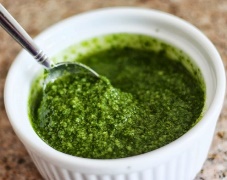 Dato:	17-03-2018Vin serveret til: Kaiken – Malbec - 2015 Hovedingredienser3 spsk. Rødvinseddike3 spsk. Rødvin3 spsk. Olivenolie2 spsk. Citronsaft1 fed hvidløg2 spsk. Hakke oreganoSalt og peberTilberedningAlle ingredienserne blandes sammen.Sovsen serveres som kold sovs.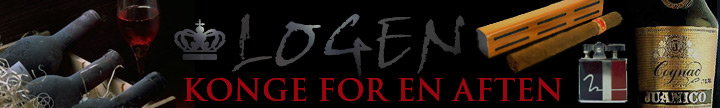 